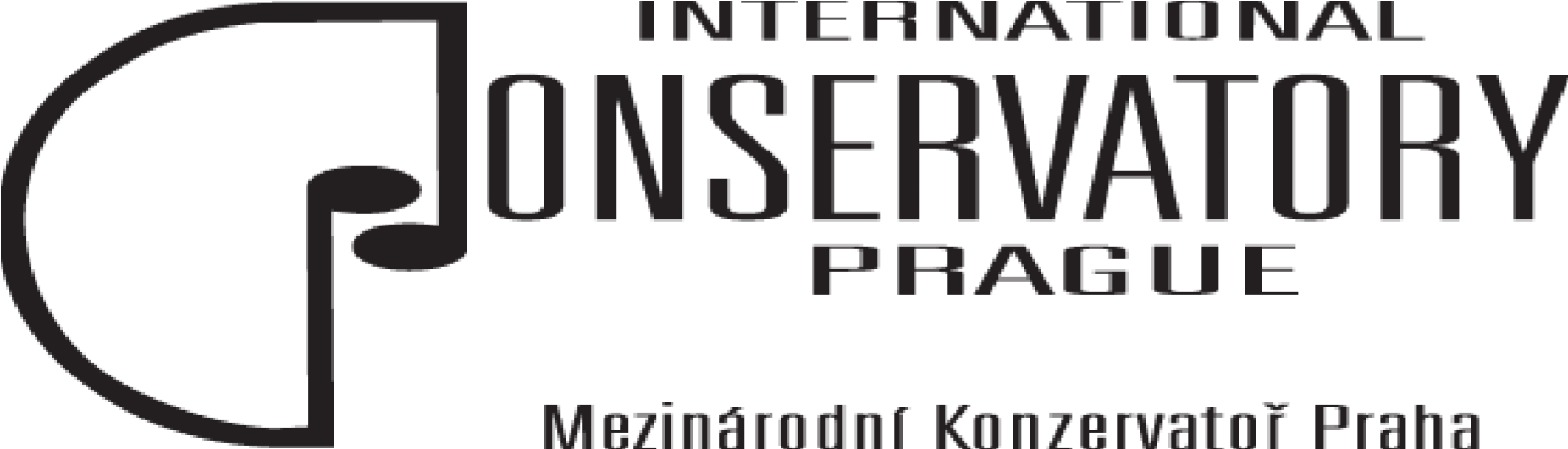 adresa:	Olšanská 55/5, 13000, Praha 3doručovací adresa: Olšanská 55/5, 13000, Praha 3telefon:	224 816 617, 777 712 478emailová adresa: konzervator.praha@seznam.cz www.konzervatorpraha.euOBOR HUDEBNĚ DRAMATICKÉ UMĚNÍ MUZIKÁLOVÉ HERECTVÍ Přijímací zkoušky – podmínky pro přijetí Teoretická zkouška Písemný test z hudební nauky (45 – 60 min): 1)  	čitelné a správné psaní not a pomlk v houslovém (g – c3) a basovém klíči (c-c1), včetně not s béčky a křížky určení nebo zápis základních intervalů od pevně stanoveného tónu dle sluchu určení nebo zápis durových kvintakordů a jejich obratů rozpoznání taktu, doplnění taktových čar Hudební nauka, rytmické a sluchové předpoklady (zkouška nebo test) Vysvětlení pojmu vlastnosti tónů, tónová soustava a její rozdělení na oktávy, praktická orientace v durových stupnicích s křížky a béčky, základní italské hudební názvosloví/způsob hry 1)  	Reprodukce předehraných jednoduchých rytmických cvičení, rytmizace zahrané melodie, dovednost zopakovat zatleskané dvoutaktí Správná reprodukce předehraných tónů, rozpoznání základních intervalů (čistých, velkých a malých), přenášení tónů z jiných oktáv do své hlasové polohy, analýza tónorodu (dur, moll) a počtu předehraných tónů, zopakování – zazpívání souzvuku či některého tónu. Zpěv písně od různých tónů Znalost pěveckých hlasů - soprán, mezzosoprán, alt, tenor, baryton, bas Dějiny (zkouška nebo test) Základní orientace v díle českých a světových hudebních skladatelů a dramatiků: B. Smetana, A. Dvořák, L. Janáček, J. S. Bach, W. A. Mozart, L. v. Beethoven, G. Verdi, G. Gershwin, L. Bernstein, A. L. Webber, K. Svoboda , A. Previn, F. Loewe, G. B. Shaw, G. Leroux apod. Všeobecný vědomostní, orientační test se zaměřením v oblasti muzikálu a kultury Talentové zkoušky – praktická část 1.  	Pěvecká část a)  	1 lidová píseň a)  	1 píseň z oblasti populární hudby či muzikálu dle vlastního výběru 1.  	Taneční část a)  	taneční etuda v rozsahu 1 minuty podle vlastní vybrané hudby ve svém pohybovém ztvárnění a)  	zjišťovací zkouška tanečních dispozic pro zvolený obor 1.  	Herecká část a)  	1 báseň a)  	1 libovolný úryvek neveršovaného textu dle vlastního výběru 2. kolo - 1 náročnější arie z muzikálu, jiná než v 1.kole, tanec- nacvičení krátké muzikálové choreografie s pedagogem tance v časovém limitu. 